Key Wordscarnivore, herbivore, omnivore, ingestion, digestion, absorption, assimilation, egestion, enzymes, villus, peristalsis, duodenum, jejunum, ileum, gastric, saliva, pepsinogen, pepsin, amylase, lipase, lacteal, symbiotic bacteria, liver, pancreas, colon, rectum, anus, balanced diet, bile salts3.3.3 Nutrition in the human – SummaryHeterotrophic organisms: Cannot make their own food. Must take in preformed food. e.g all animals, some bacteria.Heterotrophs can be saprophytic or parasitic.Saprophytic: A type of nutrition where organisms feed on dead and decaying organic matter.Parasitic: A type of nutrition where organisms live in or on another living organism of a different species, causing it harm.Omnivore (Human): An animal which eats both plant and animal material.Herbivore: An organism which feeds on plant material only.Carnivore: An organism which feeds on animal material only.Digestion: Food is broken down into smaller pieces so that it can be absorbed into the blood stream and transported around the body.Ingestion: Taking in of foodDigestion: Food broken down into smaller piecesAbsorption: Small pieces of food pass from the digestive system into the blood and are transported around the body.Egestion: Removal of undigested food from the body as faeces3.3.4 Human Digestive System - Summary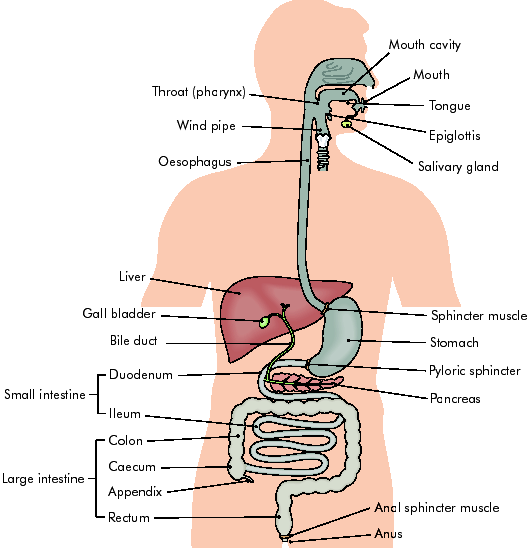 Human Teeth (32)    Types of teeth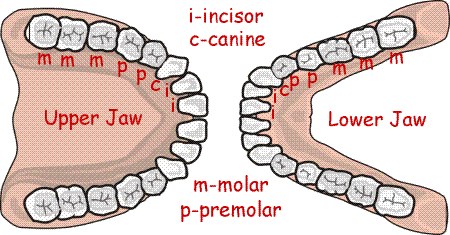 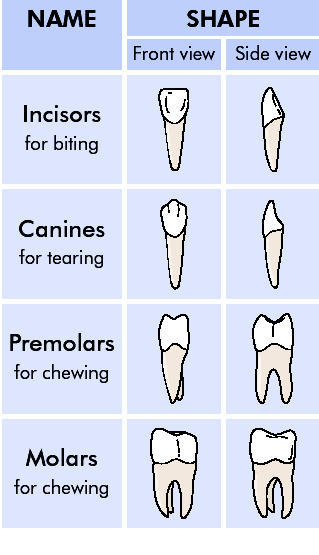 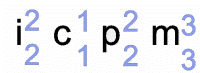 2. OesophagusMuscular Tube – 25cm longConnects back of the mouth (pharnyx) to stomach.Moves food along by waves of  muscular contractions known as peristalsis – helps break food into smaller pieces.3. StomachFood is stored - J shaped muscular bagFood is churned and mixed with acidic secretions (Gastric juice ) to form chyme. Chemical digestion takes place in the stomach - enzymesMechanical digestion takes place in the stomach – peristalsis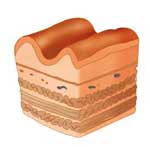 4. Small intestineA tube 5-6 M longDivided into duodenum, jejenum, ileumSecretes enzymes which help in digestion.The ileum contains infolding’s called  villi which increase the surface area available for the absorption of foodBasic structure of small intestine in relation to its function:Inner lining of small intestine contains many infoldings called villi.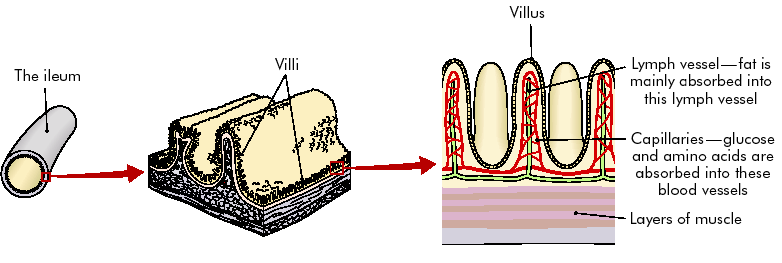 Each villus has many microvilli.These villi increase the area available for absorption.Walls are only one cell thick.Rich blood supply.Contain blind ending lactealsAbsorptionEnd products of digestion: Glucose, amino acids, fatty acids and glycerol. They pass by diffusion into the villi of the ileum.Glucose and amino acids absorbed into capillaries and brought via the hepatic portal vein to the liver for assimilation.Fatty acids and glycerol are too large to pass into the capillaries.They reform to fats and they are absorbed into lacteals (blind ending lymph vessels).The fats are transported by the lymph, which carries them to the blood stream.They are returned to the blood at the subclavian vein at the base of the neck.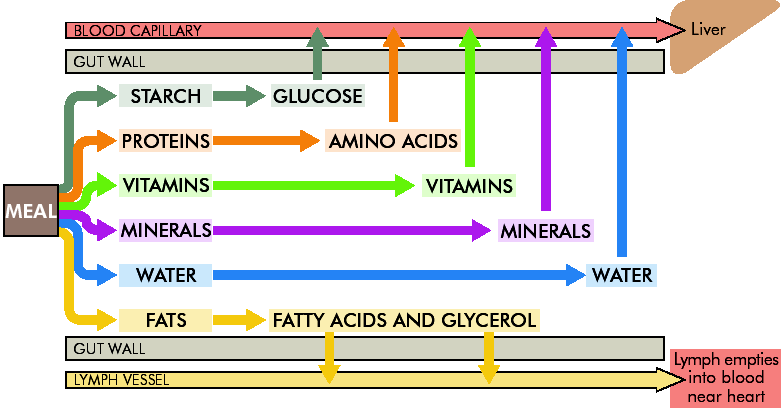 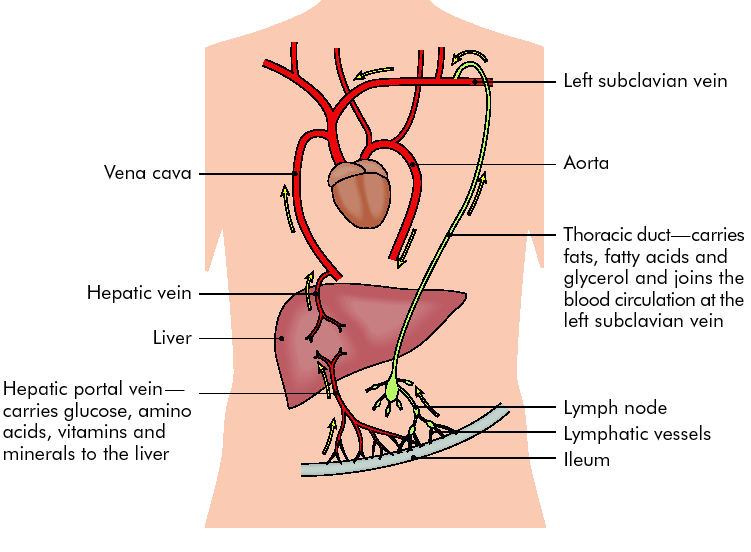 5. Large Intestine is about 1 M longFunctions in the absorption of waterContains symbiotic bacteria. These bacteria live in humans and help in digestion. E.g. Bifidobacterium. Lactobacillus, They feed on waste.  They produce vitamins B and KThey break down cellulose.Materials remain for about 12 hours and then moves to the rectum.Basic structure of large intestine in relation to its function: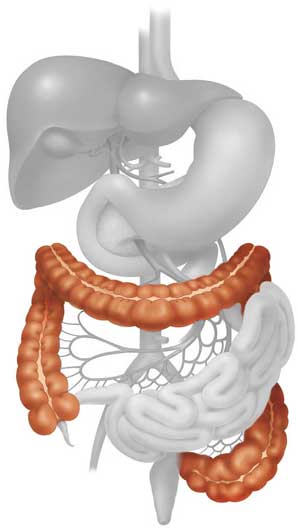 Caecum : Part of intestine below junction with the large intestine.Appendix:  At end of caecum.Function of the large intestine:Reabsorb water from undigested waste.Convert undigested waste into faeces.Faeces stored in rectum.Egested through anus.Benefits of fibrePrevents constipationStimulates peristalsis6. RectumUndigested waste known as faeces is stored in the rectumFaeces consists of bacteria, unabsorbed food, cells from the intestine wall, bile pigments and mucusFaeces is egested through the anus7. LiverLargest gland in the bodyFunctions in the assimilation of digested foodsProduces bileBile is stored in the gall bladder and secreted into the small intestine Role of Bile saltsLiver produces bile – yellow green alkaline fluid.Formed from remains of red blood cells Bile consists of water, bile salts and bile pigments.No enzymes.Stored in the gall bladder and released into the small intestine through the bile duct.Contains sodium bicarbonate (bile salts) – helps neutralisation of acidic food from stomachBile salts emulsify fatsFunctions of bileEmulsifies fats which increase the surface area for enzyme digestion (lipase).It contains sodium bicarbonate which helps to neutralise chyme from the stomach.8. PancreasProduces pancreatic juiceContains digestive enzymes –Pacreatic amylase, pancreatic protease, pancreatic lipaseLipase breaks fats into fatty acids and glycerolThe pancreas produces the hormone insulin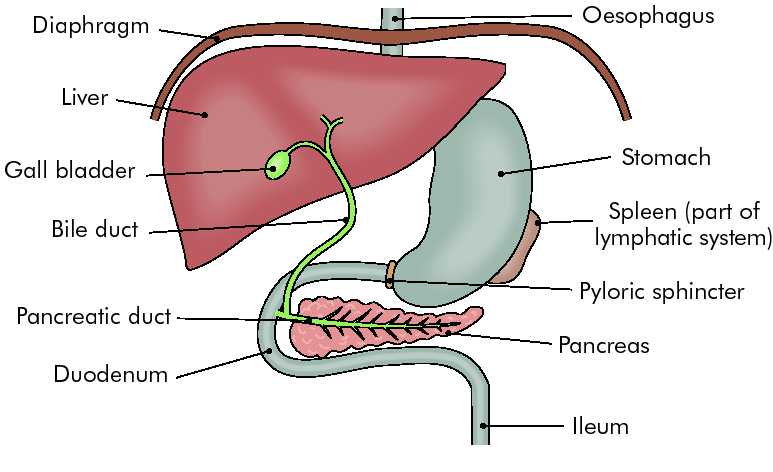 Role, Production site, pH at a named location of action of an amylase, a protease, and a lipase enzyme3.3.5 Blood Transport of nutrients (Summary)AbsorptionEnd products of digestion: Glucose, amino acids and fatty acids and glycerol.Glucose and amino acids absorbed into capillaries and brought via the hepatic portal vein to the liver for assimilation.Fatty acids and glycerol are too large to pass into the capillaries.They reform to fats and they are absorbed into lacteals (blind ending lymph vessels).The fats are transported by the lymph, which carries them to the blood stream.They are returned to the blood at the subclavian vein at the base of the neck.Describe the functions of the liver (without detailed biochemical pathways) in list format.Functions of the Liver:AssimilationConverts glucose to glycogen. Glycogen is stored in the liver and muscle. When energy is required the glycogen is converted to glucose and transported to all nutrient requiring cells of the body.Amino acids transported to cells, tissues and organs for growth and repair.Breaks down excess proteins to urea. Urea is then transported in the blood to the kidney for excretion.Converts excess carbohydrates to fat. Fat is stored under the skin. Other functions of liverProduces bileDetoxifies harmful compounds e.g. alcoholStores vitamins and minerals.Makes fibrinogenMakes cholesterolProduces heatThe transport of nutrients from the liver to all nutrient-requiring cells of the body.The transport of waste products to the kidney for filtration and excretion.3.3.6 Balanced Human Diet (Summary)A balanced diet consists of the right amounts of the following components: CarbohydratesProteinsFatsVitaminsMineralsFibreWaterThese components should come from a variety of sources as follows:milk and milk products; meat, fish and poultry; breads and cereals; fruit and vegetables;others, e.g. fats, oils and alcoholThis is in order to ensure that the body gets all the necessary energy and nutrients.The correct amount of food required by each person depends on age, sex (gender) and activity levels.The energy content of food is measured in units called joules (J) or kilojoules (kJ) or calories or kilocalories (kcal).Some food facts:1g carbohydrate = 17kJ energy1g protein = 17kJ energy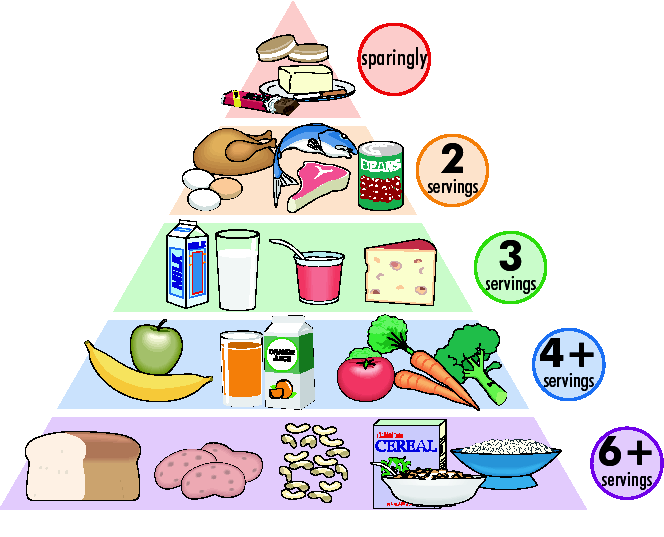 1g fat = 38kJFood Pyramid:3.3.3 Nutrition in the human At the end of this section you should be able to … Define Heterotrophic organisms Define Omnivore (Human) Define HerbivoreDefine Carnivore Define Explain the term digestion Outline the need for digestion and a digestive system. Explain the terms ingestion, digestion, absorption, egestion as related to the sequence in the human digestive tract.3.3.4 Human digestive systemAt the end of this section you should be able to …Macrostructure and basic function of the alimentary canal and the associated glands in digestion and transport of nutrients.Explanation of the chemical breakdown and transport of food, to include the role of teeth, peristalsis, and the stomach.Explanation of the chemical breakdown of food to include:Bile saltsThe role, production site, pH at a named location of action of an amylase, a protease, and a lipase enzyme.Two functions of symbiotic bacteria in the digestive tract.Benefits of fibre.Basic structure of the small intestine and large intestine in relation to their functions.3.3.5 Blood Transport of nutrientsAt the end of this section you should be able to ..Describe  the composition of blood fluid as a transport system of nutrients,Describe  the absorption of nutrients from the villi, Describe the transport of nutrients through the hepatic portal vein to the liver. Describe the functions of the liver (without biochemical pathways). Describe  the  transport of nutrients to all nutrient requiring cells of the body, Describe the transport of waste products to the kidney3.3.6 Balanced Human DietAt the end of this section you should be able to …Explain the concept of a balanced diet, variety and moderation.Relate the importance of diet to age, sex, activity and  variety Explain the food pyramidEnzyme nameProduction sitepHLocation of actionSubstrateProductSalivary AmylaseSalivary glandsAlkaline ~ 8MouthStarchMaltoseProtease (Pepsin)Gastric glandsAcid ~ 2StomachProteinsPeptidesPancreatic LipasePancreas Alkaline~ 8DuodenumFatsFatty acids + glycerol